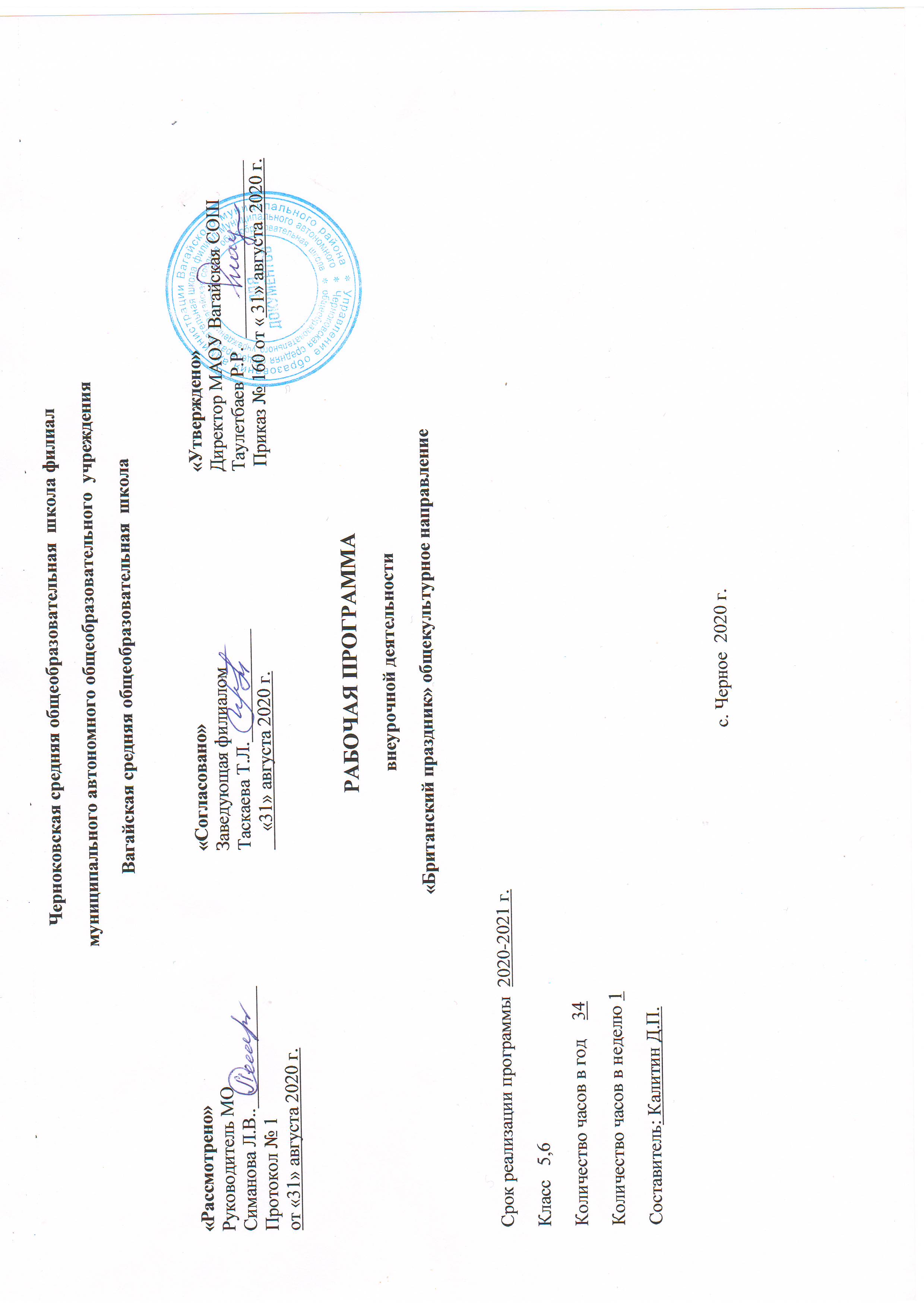 1. Результаты освоения курса внеурочной деятельностиЛичностные результаты: Формирование мотивации изучения иностранных языков и стремление к совершенствованию в образовательной области «Английский язык»;Осознание возможностей самореализации средствами иностранного языка;Стремление к совершенствованию собственной речевой культуры;Формирование коммуникативной компетенции и межкультурной и межэтнической коммуникации;Развитие таких качеств как воля, целеустремленность, креативность,Инициативность, эмпатия, трудолюбие, дисциплинированность.Стремление к лучшему осознанию языка своего народа и готовность содействовать ознакомлению с ним представителей других странПредметные результаты: Регулятивные УУД:самостоятельно формулировать тему и цели занятия;составлять план решения учебной проблемы совместно с учителем;работать по плану, сверяя свои действия с целью, корректировать свою деятельность;в диалоге с учителем вырабатывать критерии оценки и определять степень успешности своей работы и работы других в соответствии с этими критериями.Познавательные УУД:перерабатывать и преобразовывать информацию из одной формы в другую (составлять план, таблицу, схему);пользоваться словарями, справочниками;осуществлять анализ и синтез;устанавливать причинно-следственные связи;строить рассуждения;Коммуникативные УУД:адекватно использовать речевые средства для решения различных коммуникативных задач; владеть монологической и диалогической формами речи.высказывать и обосновывать свою точку зрения;слушать и слышать других, пытаться принимать иную точку зрения, быть готовым корректировать свою точку зрения;договариваться и приходить к общему решению в совместной деятельности;задавать вопросы.Метапредметные результаты:Сформируется элементарная иноязычная коммуникативная компетенция, т. е. способность и готовность общаться с носителями изучаемого иностранного языка в устной (говорение и аудирование) и письменной (чтение и письмо) формах общения с учетом речевых возможностей и потребностей младшего школьника; расширится лингвистический кругозор; будет получено общее представление о строе изучаемого языка и его некоторых отличиях от родного языка;будут заложены основы коммуникативной культуры, т. е. способность ставить и решать посильные коммуникативные задачи, адекватно использовать имеющиеся речевые и неречевые средства общения, соблюдать речевой этикет, быть вежливыми и доброжелательными речевыми партнерами;Учащиеся получат возможность:сформировать способность в элементарной форме представлять на иностранном языке родную культуру в письменной и устной формах общения с зарубежными сверстниками в рамках изученной тематики.2.Содержание курса внеурочной деятельности с указанием форм организации и видов деятельности3.Тематическое планированиеПриложение 1Календарно-тематическое планирование внеурочной деятельности в 5 классеПриложение 2Календарно-тематическое планирование внеурочной деятельности в 6 классе№Наименование разделаКол-во часов    Характеристика основных содержательных линийФормы организации внеурочной деятельностиВид деятельности1«Праздник урожая»“Harvest Festival”4Знакомство с культурой Великобритании. Осенний праздник День благодарения. Пилигримы и первые поселенцы Нового Света. Семейные ценности. Беседа, индивидуальнаяТворческая работа2«Хеллоуин» “Halloween”2История происхождения праздника. Традиции и культура Великобритании. Влияние праздника на современную культуру.индивидуальная самостоятельная работаСоставление  и защита презентаций3«Ночь костров»“Bonfire night”4История происхождения праздника. Гай Фокс и его отражение в современной культуре. Традиции проведения праздника. Ролевая играпубличное выступление4«Письмо Санта Клаусу»“A letter to Santa Claus”4Традиции Рождества. Традиции Нового года. Отличие британского и русского Рождества. индивидуальная самостоятельная работаконкурс рисунков5«Мой день рождения»“My birthday”4Культура празднования Дня рождения. Традиции празднования в англоговорящих странах. Традиции празднования в России.индивидуальная самостоятельная работазащита презентаций6«День святого Валентина»“Valentine’s Day”4История происхождения праздника. Традиции празднования дня Святого Валентина. Влияние и отражение праздника в современной культуре.индивидуальная самостоятельная работатестирование7«Мамин день»“Mother’s Day”4История происхождения праздника. Традиция празднования в Британии и России. Способы поздравления с днем Матери.индивидуальная самостоятельная работаКонкурс открыток8«Пасхальный кролик»“Easter Bunny”4История происхождения праздника. Различия празднования Пасхи в России и Британии. Отражение и влияние праздника на современную культуру.Беседа, круглый столтестирование.9«Майский день»“May Day”4Майский день в России и Британии. История происхождения праздника. Традиция празднования в разных странах.индивидуальная самостоятельная работазащита презентаций№Тема занятияВсего часов1Праздник урожая.12День Благодарения.13Пилигримы в Новом Свете.14Семейные традиции в День Благодарения. 15История Хэллуина.    16Традиции празднования Хэллуина. 17Ночь костров.   18История праздника Ночь Костров.   19Гай Фокс и его отражение в современной культуре.110Традиции праздника в Современной Британии.111Рождество в Британии.112Сравнение Рождества в Британии и России.113Новый год в Британии.114Сравнение Нового года в Британии и России.115Празднование дня рождения.116Способы поздравить с днем рождения.117Открытка ко дню рождения.118Популярные английские песни ко дню рождения.119История праздника День Святого Валентина.120Как празднуют день Святого Валентина в Британии.121День Святого Валентина в России.122Открытки и стихи на день Святого Валентина.123Мамин День и его празднование в Британии.124День Матери в России.125Как мы поздравим маму по-английски. 126Делаем открытку ко Дню Матери.127История Пасхи.128Пасха в Британии.129Пасха в России.130Пасхальный кролик и другие традиции.131Майский день в Британии.132История и традиции праздника.133Майские праздники в России.134Делаем открытку на Майский День.1№планфактТема занятияРезультаты.Основные виды деятельности учащихся«Праздник урожая»“Harvest Festival” (4 ч.)«Праздник урожая»“Harvest Festival” (4 ч.)«Праздник урожая»“Harvest Festival” (4 ч.)«Праздник урожая»“Harvest Festival” (4 ч.)«Праздник урожая»“Harvest Festival” (4 ч.)14.09Праздник урожая.Знать историю происхождения праздника.Культуру и традиции праздника.Основные способы празднования и поздравления.Творческая работа211.09День Благодарения.Знать историю происхождения праздника.Культуру и традиции праздника.Основные способы празднования и поздравления.Творческая работа318.09Пилигримы в Новом Свете.Знать историю происхождения праздника.Культуру и традиции праздника.Основные способы празднования и поздравления.Творческая работа425.09Семейные традиции в День Благодарения. Знать историю происхождения праздника.Культуру и традиции праздника.Основные способы празднования и поздравления.Творческая работа«Хеллоуин»“Halloween” (2 ч.)«Хеллоуин»“Halloween” (2 ч.)«Хеллоуин»“Halloween” (2 ч.)«Хеллоуин»“Halloween” (2 ч.)«Хеллоуин»“Halloween” (2 ч.)52.10История Хэллуина.    Знать историю происхождения праздника.Культуру и традиции праздника.Основные способы празднования и поздравления.Составление  и защита презентаций69.10Традиции празднования Хэллуина. Знать историю происхождения праздника.Культуру и традиции праздника.Основные способы празднования и поздравления.Составление  и защита презентаций«Ночь костров»“Bonfire night” (4 ч.)«Ночь костров»“Bonfire night” (4 ч.)«Ночь костров»“Bonfire night” (4 ч.)«Ночь костров»“Bonfire night” (4 ч.)«Ночь костров»“Bonfire night” (4 ч.)716.10Ночь костров.   Знать историю происхождения праздника.Культуру и традиции праздника.Основные способы празднования и поздравления.Публичное выступление823.10История праздника Ночь Костров.   Знать историю происхождения праздника.Культуру и традиции праздника.Основные способы празднования и поздравления.Публичное выступление96.11Гай Фокс и его отражение в современной культуре.Знать историю происхождения праздника.Культуру и традиции праздника.Основные способы празднования и поздравления.Публичное выступление1013.11Традиции праздника в Современной Британии.Знать историю происхождения праздника.Культуру и традиции праздника.Основные способы празднования и поздравления.Публичное выступление«Письмо Санта Клаусу»“A letter to Santa Claus” (4 ч.)«Письмо Санта Клаусу»“A letter to Santa Claus” (4 ч.)«Письмо Санта Клаусу»“A letter to Santa Claus” (4 ч.)«Письмо Санта Клаусу»“A letter to Santa Claus” (4 ч.)«Письмо Санта Клаусу»“A letter to Santa Claus” (4 ч.)1120.11Рождество в Британии.Знать историю происхождения праздника.Культуру и традиции праздника.Основные способы празднования и поздравления.Конкурс рисунков1227.11Сравнение Рождества в Британии и России.Знать историю происхождения праздника.Культуру и традиции праздника.Основные способы празднования и поздравления.Конкурс рисунков134.12Новый год в Британии.Знать историю происхождения праздника.Культуру и традиции праздника.Основные способы празднования и поздравления.Конкурс рисунков1411.12Сравнение Нового года в Британии и России.Знать историю происхождения праздника.Культуру и традиции праздника.Основные способы празднования и поздравления.Конкурс рисунков«Мой день рождения»“My birthday” (4 ч.)«Мой день рождения»“My birthday” (4 ч.)«Мой день рождения»“My birthday” (4 ч.)«Мой день рождения»“My birthday” (4 ч.)«Мой день рождения»“My birthday” (4 ч.)1518.12Празднование дня рождения.Знать историю происхождения праздника.Культуру и традиции праздника.Основные способы празднования и поздравления.Защита презентаций1625.12Способы поздравить с днем рождения.Знать историю происхождения праздника.Культуру и традиции праздника.Основные способы празднования и поздравления.Защита презентаций1715.01Открытка ко дню рождения.Знать историю происхождения праздника.Культуру и традиции праздника.Основные способы празднования и поздравления.Защита презентаций1822.01Популярные английские песни ко дню рождения.Знать историю происхождения праздника.Культуру и традиции праздника.Основные способы празднования и поздравления.Защита презентаций«День святого Валентина»“Valentine’s Day” (4 ч.)«День святого Валентина»“Valentine’s Day” (4 ч.)«День святого Валентина»“Valentine’s Day” (4 ч.)«День святого Валентина»“Valentine’s Day” (4 ч.)«День святого Валентина»“Valentine’s Day” (4 ч.)1929.01История праздника День Святого Валентина.Знать историю происхождения праздника.Культуру и традиции праздника.Основные способы празднования и поздравления.Тестирование205.02Как празднуют день Святого Валентина в Британии.Знать историю происхождения праздника.Культуру и традиции праздника.Основные способы празднования и поздравления.Тестирование2112.02День Святого Валентина в России.Знать историю происхождения праздника.Культуру и традиции праздника.Основные способы празднования и поздравления.Тестирование2219.02Открытки и стихи на день Святого Валентина.Знать историю происхождения праздника.Культуру и традиции праздника.Основные способы празднования и поздравления.Тестирование«Мамин день»“Mother’s Day” (4 ч.)«Мамин день»“Mother’s Day” (4 ч.)«Мамин день»“Mother’s Day” (4 ч.)«Мамин день»“Mother’s Day” (4 ч.)«Мамин день»“Mother’s Day” (4 ч.)2326.02Мамин День и его празднование в Британии.Знать историю происхождения праздника.Культуру и традиции праздника.Основные способы празднования и поздравления.Конкурс открыток245.03День Матери в России.Знать историю происхождения праздника.Культуру и традиции праздника.Основные способы празднования и поздравления.Конкурс открыток2512.03Как мы поздравим маму по-английски. Знать историю происхождения праздника.Культуру и традиции праздника.Основные способы празднования и поздравления.Конкурс открыток2619.03Делаем открытку ко Дню Матери.Знать историю происхождения праздника.Культуру и традиции праздника.Основные способы празднования и поздравления.Конкурс открыток«Пасхальный кролик»“Easter Bunny” (4 ч.)«Пасхальный кролик»“Easter Bunny” (4 ч.)«Пасхальный кролик»“Easter Bunny” (4 ч.)«Пасхальный кролик»“Easter Bunny” (4 ч.)«Пасхальный кролик»“Easter Bunny” (4 ч.)272.04История Пасхи.Знать историю происхождения праздника.Культуру и традиции праздника.Основные способы празднования и поздравления.Тестирование289.04Пасха в Британии.Знать историю происхождения праздника.Культуру и традиции праздника.Основные способы празднования и поздравления.Тестирование2916.04Пасха в России.Знать историю происхождения праздника.Культуру и традиции праздника.Основные способы празднования и поздравления.Тестирование3023.04Пасхальный кролик и другие традиции.Знать историю происхождения праздника.Культуру и традиции праздника.Основные способы празднования и поздравления.Тестирование«Майский день»“May Day” (4 ч.)«Майский день»“May Day” (4 ч.)«Майский день»“May Day” (4 ч.)«Майский день»“May Day” (4 ч.)«Майский день»“May Day” (4 ч.)3130.04Майский день в Британии.Знать историю происхождения праздника.Культуру и традиции праздника.Основные способы празднования и поздравления.Конкурс презентаций327.05История и традиции праздника.Знать историю происхождения праздника.Культуру и традиции праздника.Основные способы празднования и поздравления.Конкурс презентаций3314.05Майские праздники в России.Знать историю происхождения праздника.Культуру и традиции праздника.Основные способы празднования и поздравления.Конкурс презентаций3421.05Делаем открытку на Майский День.Знать историю происхождения праздника.Культуру и традиции праздника.Основные способы празднования и поздравления.Конкурс презентаций№планфактТема занятияРезультаты.Основные виды деятельности учащихся«Праздник урожая»“Harvest Festival” (4 ч.)«Праздник урожая»“Harvest Festival” (4 ч.)«Праздник урожая»“Harvest Festival” (4 ч.)«Праздник урожая»“Harvest Festival” (4 ч.)«Праздник урожая»“Harvest Festival” (4 ч.)13.09Праздник урожая.Знать историю происхождения праздника.Культуру и традиции праздника.Основные способы празднования и поздравления.Творческая работа210.09День Благодарения.Знать историю происхождения праздника.Культуру и традиции праздника.Основные способы празднования и поздравления.Творческая работа317.09Пилигримы в Новом Свете.Знать историю происхождения праздника.Культуру и традиции праздника.Основные способы празднования и поздравления.Творческая работа424.09Семейные традиции в День Благодарения. Знать историю происхождения праздника.Культуру и традиции праздника.Основные способы празднования и поздравления.Творческая работа«Хеллоуин»“Halloween” (2 ч.)«Хеллоуин»“Halloween” (2 ч.)«Хеллоуин»“Halloween” (2 ч.)«Хеллоуин»“Halloween” (2 ч.)«Хеллоуин»“Halloween” (2 ч.)51.10История Хэллуина.    Знать историю происхождения праздника.Культуру и традиции праздника.Основные способы празднования и поздравления.Составление  и защита презентаций68.10Традиции празднования Хэллуина. Знать историю происхождения праздника.Культуру и традиции праздника.Основные способы празднования и поздравления.Составление  и защита презентаций«Ночь костров»“Bonfire night” (4 ч.)«Ночь костров»“Bonfire night” (4 ч.)«Ночь костров»“Bonfire night” (4 ч.)«Ночь костров»“Bonfire night” (4 ч.)«Ночь костров»“Bonfire night” (4 ч.)715.10Ночь костров.   Знать историю происхождения праздника.Культуру и традиции праздника.Основные способы празднования и поздравления.Публичное выступление822.10История праздника Ночь Костров.   Знать историю происхождения праздника.Культуру и традиции праздника.Основные способы празднования и поздравления.Публичное выступление95.11Гай Фокс и его отражение в современной культуре.Знать историю происхождения праздника.Культуру и традиции праздника.Основные способы празднования и поздравления.Публичное выступление1012.11Традиции праздника в Современной Британии.Знать историю происхождения праздника.Культуру и традиции праздника.Основные способы празднования и поздравления.Публичное выступление«Письмо Санта Клаусу»“A letter to Santa Claus” (4 ч.)«Письмо Санта Клаусу»“A letter to Santa Claus” (4 ч.)«Письмо Санта Клаусу»“A letter to Santa Claus” (4 ч.)«Письмо Санта Клаусу»“A letter to Santa Claus” (4 ч.)«Письмо Санта Клаусу»“A letter to Santa Claus” (4 ч.)1119.11Рождество в Британии.Знать историю происхождения праздника.Культуру и традиции праздника.Основные способы празднования и поздравления.Конкурс рисунков1226.11Сравнение Рождества в Британии и России.Знать историю происхождения праздника.Культуру и традиции праздника.Основные способы празднования и поздравления.Конкурс рисунков133.12Новый год в Британии.Знать историю происхождения праздника.Культуру и традиции праздника.Основные способы празднования и поздравления.Конкурс рисунков1410.12Сравнение Нового года в Британии и России.Знать историю происхождения праздника.Культуру и традиции праздника.Основные способы празднования и поздравления.Конкурс рисунков«Мой день рождения»“My birthday” (4 ч.)«Мой день рождения»“My birthday” (4 ч.)«Мой день рождения»“My birthday” (4 ч.)«Мой день рождения»“My birthday” (4 ч.)«Мой день рождения»“My birthday” (4 ч.)1517.12Празднование дня рождения.Знать историю происхождения праздника.Культуру и традиции праздника.Основные способы празднования и поздравления.Защита презентаций1624.12Способы поздравить с днем рождения.Знать историю происхождения праздника.Культуру и традиции праздника.Основные способы празднования и поздравления.Защита презентаций1714.01Открытка ко дню рождения.Знать историю происхождения праздника.Культуру и традиции праздника.Основные способы празднования и поздравления.Защита презентаций1821.01Популярные английские песни ко дню рождения.Знать историю происхождения праздника.Культуру и традиции праздника.Основные способы празднования и поздравления.Защита презентаций«День святого Валентина»“Valentine’s Day” (4 ч.)«День святого Валентина»“Valentine’s Day” (4 ч.)«День святого Валентина»“Valentine’s Day” (4 ч.)«День святого Валентина»“Valentine’s Day” (4 ч.)«День святого Валентина»“Valentine’s Day” (4 ч.)1928.01История праздника День Святого Валентина.Знать историю происхождения праздника.Культуру и традиции праздника.Основные способы празднования и поздравления.Тестирование204.02Как празднуют день Святого Валентина в Британии.Знать историю происхождения праздника.Культуру и традиции праздника.Основные способы празднования и поздравления.Тестирование2111.02День Святого Валентина в России.Знать историю происхождения праздника.Культуру и традиции праздника.Основные способы празднования и поздравления.Тестирование2218.02Открытки и стихи на день Святого Валентина.Знать историю происхождения праздника.Культуру и традиции праздника.Основные способы празднования и поздравления.Тестирование«Мамин день»“Mother’s Day” (4 ч.)«Мамин день»“Mother’s Day” (4 ч.)«Мамин день»“Mother’s Day” (4 ч.)«Мамин день»“Mother’s Day” (4 ч.)«Мамин день»“Mother’s Day” (4 ч.)2325.02Мамин День и его празднование в Британии.Знать историю происхождения праздника.Культуру и традиции праздника.Основные способы празднования и поздравления.Конкурс открыток244.03День Матери в России.Знать историю происхождения праздника.Культуру и традиции праздника.Основные способы празднования и поздравления.Конкурс открыток2511.03Как мы поздравим маму по-английски. Знать историю происхождения праздника.Культуру и традиции праздника.Основные способы празднования и поздравления.Конкурс открыток2618.03Делаем открытку ко Дню Матери.Знать историю происхождения праздника.Культуру и традиции праздника.Основные способы празднования и поздравления.Конкурс открыток«Пасхальный кролик»“Easter Bunny” (4 ч.)«Пасхальный кролик»“Easter Bunny” (4 ч.)«Пасхальный кролик»“Easter Bunny” (4 ч.)«Пасхальный кролик»“Easter Bunny” (4 ч.)«Пасхальный кролик»“Easter Bunny” (4 ч.)271.04История Пасхи.Знать историю происхождения праздника.Культуру и традиции праздника.Основные способы празднования и поздравления.Тестирование288.04Пасха в Британии.Знать историю происхождения праздника.Культуру и традиции праздника.Основные способы празднования и поздравления.Тестирование2915.04Пасха в России.Знать историю происхождения праздника.Культуру и традиции праздника.Основные способы празднования и поздравления.Тестирование3022.04Пасхальный кролик и другие традиции.Знать историю происхождения праздника.Культуру и традиции праздника.Основные способы празднования и поздравления.Тестирование«Майский день»“May Day” (4 ч.)«Майский день»“May Day” (4 ч.)«Майский день»“May Day” (4 ч.)«Майский день»“May Day” (4 ч.)«Майский день»“May Day” (4 ч.)3129.04Майский день в Британии.Знать историю происхождения праздника.Культуру и традиции праздника.Основные способы празднования и поздравления.Конкурс презентаций326.05История и традиции праздника.Знать историю происхождения праздника.Культуру и традиции праздника.Основные способы празднования и поздравления.Конкурс презентаций3313.05Майские праздники в России.Знать историю происхождения праздника.Культуру и традиции праздника.Основные способы празднования и поздравления.Конкурс презентаций3420.05Делаем открытку на Майский День.Знать историю происхождения праздника.Культуру и традиции праздника.Основные способы празднования и поздравления.Конкурс презентаций